FUNDS DISTRIBUTION REQUEST WYOMING GENERAL ASSEMBLY OF THE CHURCH OF GOD The Wyoming General Assembly of the Church of God has made up to $15,000 available for each of  its six member churches. These funds may be used for facility repair or upgrade, personnel, outreach  projects, or (in some cases) assistance for outside persons or groups (e.g. Church of God Disaster  Relief).  To receive these funds, complete the attached form and follow the guidance below. Facility Upgrade/Repair: Must include at least one bid and other appropriate documentation at  the time of request. Personnel: Must include a position description, along with your plans to continue funding the  position after depletion of these funds. You may also use these funds to help pay moving  expenses for new personnel. Outreach: Previous funds ($10,000 previous grant and $1,500 annual allocation) must be  expended prior to request. Outside Ministry: Complete the application form and provide as much information as possible.  These requests will be considered on a case-by-case basis. Decisions on these requests will be  referred to the WGA Ministries Council. Applications should be submitted to WGA Treasurer Wilma Marshall for consideration by the Ministries  Council Funds Distribution Task Force.  If you have any questions, contact any member of the task force: Pastor Shane Legler, Pastor Louis  Pantelis, Pastor Greg Smith, Pastor Don Bergstrom, and State Treasurer Wilma Marshall. Submit applications to: Wilma Marshall5725 Highland Dr., Casper, WY 82609wmarshall@hpcc.ccFUNDS DISTRIBUTION REQUEST WYOMING GENERAL ASSEMBLY OF THE CHURCH OF GODAPPLICANT INFORMATION Church Name & Address: ___________________________________________________________________  ___________________________________________________________________________________________ Contact Name: ____________________________________________________________________________ Address: __________________________________________________________________________________  Phone: _____________________________ Email: ______________________________________________ REQUEST INFORMATION Please indicate request type. Building/Facility 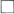 Attach estimated cost, at least one bid for proposed work, and other appropriate documentation  to this request. Outreach Outreach Type: ______________________________________ Amount requested: $ _____________ Have all previously disbursed WGA congregational funds ($10,000 + $1,500 annual outreach  allocation) been used? Yes No If no, the remaining balance of previous funds must be spent first.  Additional funds needed may be requested from these funds. Personnel Attach a position description. How will this position be funded after the $15,000 maximum is expended? _________________ ___________________________________________________________________________ Outside Ministry Please attach as much helpful information as possible.Has this request been approved by your congregation’s governing board or council?  Yes/ No APPLICANT SIGNATURE: ___________________________________________________ DATE: _________ 